     	С 08 по 15 ноября в МБДОУ детском саду  «Буратино» с. Ясная  Поляна во всех группах  прошли  родительские  собрания. На каждом собрании выступила   медсестра детского сада  Курепина М.А.  Она объяснила всем родителям о необходимости вакцинации детей от гриппа. Воспитатель   подготовительной группы  сделала сообщение на тему «Роль  родителей в развитии  творческих способностей детей».    	В старшей группе был проведен круглый стол для родителей на тему «Здоровье всей семьи». Родители поделились своими способами профилактики вирусных заболеваний и закаливания, а также отгадывали кроссворды. По итогам проведения круглого стола воспитатель вручила всем присутствующим родителям памятки «Пять простых правил сохранения здоровья».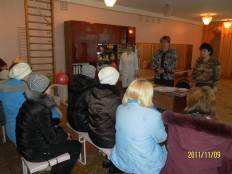     	В младших группах педагоги затронули такие темы, как  «Воспитание детей четвертого года жизни», «Я сам»,  «Привитие  детям навыков самообслуживания».В ходе  собрания  родители задавали вопросы заведующей детским садом Курашовой С.В., на которые получали ответ. 